平成３０年度優良従業員表彰実施要綱福山商工会議所１．趣　　旨　本商工会議所では、会員である事業所に永年勤続、もしくはその事業所の振興に寄与された従業員等のご努力に報いるため、優良従業員表彰を実施しています。２．表 彰 式　平成３１年(2019年)２月１７日（日）午前１０時００分　開会　　　　　　　　＊表彰式後にアトラクションを予定しています。ご来場いただけるのは、表彰対象者およびその関係者のみとします。３．表彰式場　広島県民文化センターふくやま（エストパルク） ホール 　 福山市東桜町１－２１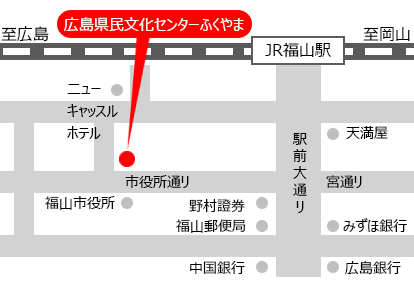 ４．表彰の対象及び種類、経費　　◎経費について　経費は、当所支出金と、推薦企業主負担金とをもってこれにあてます。　　　　　　　　　　企業主負担金［記念品代(ギフトカタログ)］は被表彰者１人あたりの金額です。※負担金支出については、課税対象外となっています。　　Ａ．役員表彰　年数にかかわらず、次の各項に該当する方（負担金 20,000円）①会員事業所の役員で、経営または技術等に特別な創意工夫をし、もしくは災害の未然防止　に寄与するなど、その事業所に対して貢献された方（※代表取締役、非常勤役員は除く）（例）・新製品開発または、技術開発に関し、優れた研究・成果をあげた方・輸出入商品の開発、育成等貿易の海外市場の開拓に大きな功績をあげた方・販路拡大に寄与した方   ・勤務、業務成績が他の模範となる方・その他公的機関からの表彰をうけた方②会員である団体の長が、１０年間引き続いて在任したとき（以後５年毎）　　Ｂ．功績表彰　　会員事業所の従業員で、勤続年数にかかわらず、次の項に該当する方（負担金 20,000円）勤務している事業所の経営または技術等に特別な創意工夫をし、もしくは災害の未然防止に寄与するなど、その企業振興に大きな功績をあげた方　（例）・役員表彰①の（例）に準ずる。Ｃ．勤続表彰　勤続１０年以上に達した従業員の方を５年毎に表彰します。※「５０年表彰」以上の方も５年毎に表彰対象となりますので、お申し込みください。５．勤続年数の算出基準は、平成３１年(2019年)１月１日現在とします。６．推薦書の提出期限　平成３０年(2018年)１０月１５日(月)～１１月１４日(水)＊Ａ役員・Ｂ功績の方 ⇒ 所定の推薦書(様式①)に必要事項を記載し、持参または郵送にてお申し込みください。(企業主負担金については後日連絡します。)＊Ｃ勤続表彰の方     ⇒ 所定の推薦書(様式②)に必要事項を記載し、つぎの①～③のいずれかの方法で、企業主負担金を添えてお申し込みください。　　　①会議所へ直接持参の場合　　　推薦書(様式②)と企業主負担金を、会員課へ直接ご持参ください。　②郵送の場合　　　推薦書(様式②)と企業主負担金を、会員課宛に現金書留でご郵送ください。　③振込みの場合　　　推薦書(様式②)は、ご郵送ください。企業主負担金は、つぎの口座にお振込みください。（※振込手数料は各自ご負担をお願いします。）広島銀行 福山営業本部(普通)６０００５９    ※推薦書(様式①、様式②)のフォームをご希望の方は、当所ホームページ（http://www.fukuyama.or.jp/）よりダウンロードをお願いします。７．表彰決定の方法　　(１)役員・功績表彰の選考は、当所総務委員会で審査決定します。　　(２)勤続表彰は、原則として推薦された全員を表彰します。    (３)推薦書記載事項については、推薦者の責任において記入してください。　　(４)上記項目(１)役員・功績表彰に関する企業主負担金は、総務委員会の審査決定後に事務局より　　　 納入方法・期限等をご連絡します。表彰区分(勤続年数)表彰区分(勤続年数)就　職　年　月　日就　職　年　月　日就　職　年　月　日負担金①１０年表彰(勤続10～14年)平成16年(2004年)1月2日～平成21年(2009年)1月1日7,000円②１５年表彰(勤続15～19年)平成11年(1999年)1月2日～平成16年(2004年)1月1日8,000円③２０年表彰(勤続20～24年)平成 6 年(1994年)1月2日～平成11年(1999年)1月1日10,000円④２５年表彰(勤続25～29年)昭和64年(1989年)1月2日～平成 6 年(1994年)1月1日12,000円⑤３０年表彰(勤続30～34年)昭和59年(1984年)1月2日～昭和64年(1989年)1月1日15,000円⑥３５年表彰(勤続35～39年)昭和54年(1979年)1月2日～昭和59年(1984年)1月1日20,000円⑦４０年表彰(勤続40～44年)昭和49年(1974年)1月2日～昭和54年(1979年)1月1日20,000円⑧４５年表彰(勤続45～49年)昭和44年(1969年)1月2日～昭和49年(1974年)1月1日20,000円